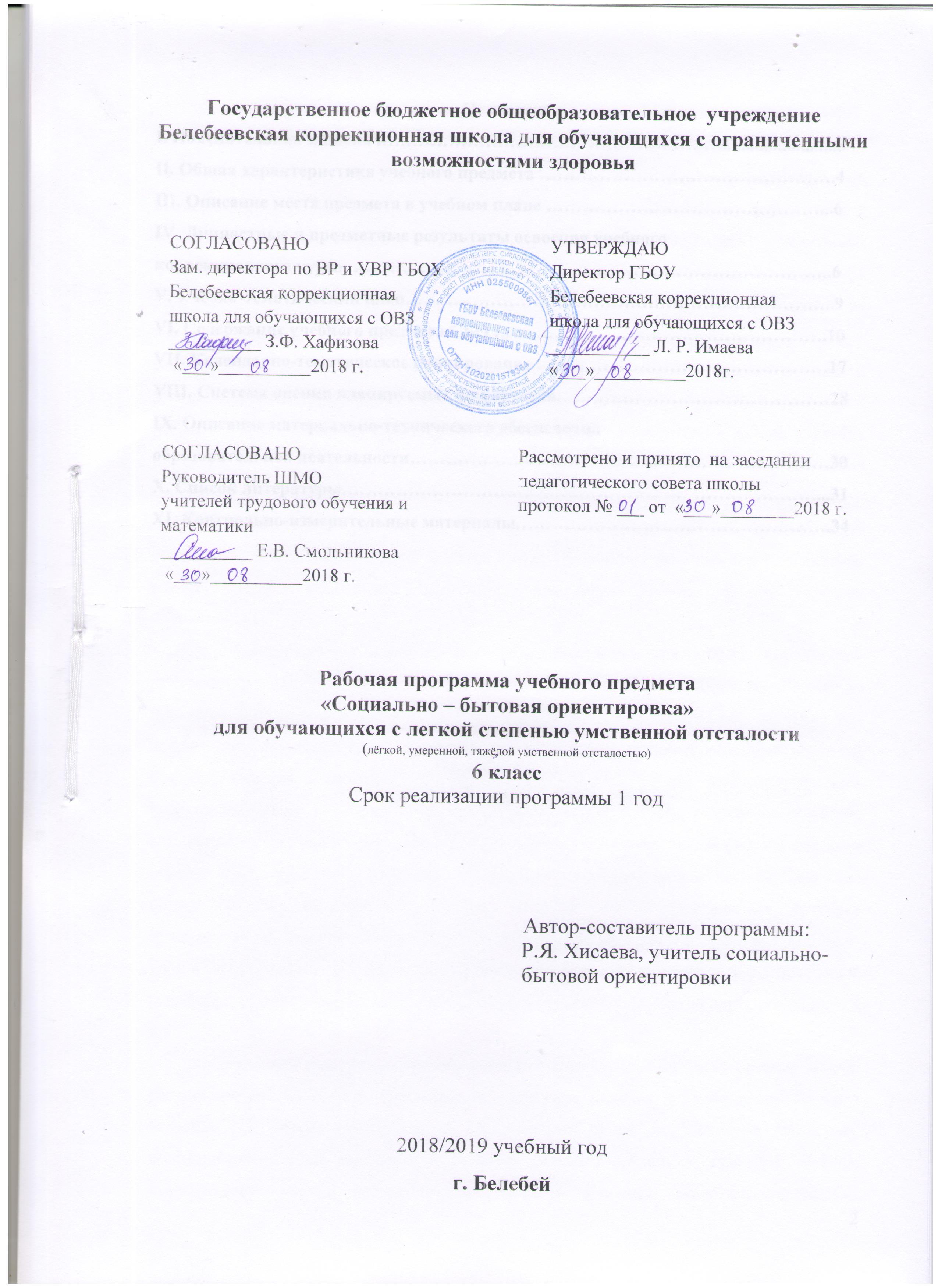 ОглавлениеI. Пояснительная записка ………………………………………………….........................3II. Общая характеристика учебного предмета ………………………………………….4III. Описание места предмета в учебном плане ………………………………………...6IV. Личностные и предметные результаты освоения учебного коррекционного курса ……………………………………………………………………..6V. Учебно-тематический план……………………………………………………………..9VI. Содержание учебного предмета СБО ……………………………………………….10VII. Календарно-тематическое планирование …………………………………………17VIII. Система оценки планируемых результатов………………………………………28IX. Описание материально-технического обеспечения образовательной деятельности……………………………………………………………30X. Список литературы……………………………………………………………………...31XI. Контрольно-измерительные материалы…………………………………………….34I. Пояснительная запискаДанная программа учебного предмета составлена на основании федерального государственного образовательного стандарта образования обучающихся с умственной отсталостью (интеллектуальными нарушениями) (Приказ Министерство образования и Науки Российской Федерации от 19 декабря 2014 года № 1599 «Об утверждении Федерального государственного образовательного стандарта образования обучающихся с умственной отсталостью (интеллектуальными нарушениями)».   Программа составлена на основе специальных (коррекционных) общеобразовательных учреждений VIII вида (издательство ВЛАДОС, 2001 год под редакцией В. В. Воронковой). Она детализирует и раскрывает содержание стандарта, определяет общую стратегию обучения, воспитания и развития обучающихся средствами учебного предмета в соответствии с целями изучения предмета, которые определены стандартом. Программа построена с учетом принципов системности, научности, доступности.Специальные коррекционные занятия по СБО направлены на практическую подготовку детей к самостоятельной жизни и труду, формирование у них знаний и умений, способствующих социальной адаптации, повышение уровня общего развития обучающихся.Эта программа составлена с учетом возрастных и психофизических особенностей развития обучающихся, уровня их знаний и умений. Материал программы расположен по принципу усложнения и увеличения объема сведений. Последовательное изучение тем обеспечивает возможность систематизированно формировать и совершенствовать у детей с ограниченными возможностями здоровья необходимые навыки самообслуживания, ведения домашнего хозяйства, ориентировки в окружающем мире, а также практический знакомиться с предприятиями, организациями и учреждениями, в которые им придется обращаться по различным вопросам, начав самостоятельную жизнь. Большое значение имеют разделы, направленные на формирование умений пользоваться услугами предприятий службы быта, торговли,  связи, транспорта, медицинской помощи. Кроме того, данные занятия должны способствовать усвоению морально-этических норм поведения, выработке навыков общения с людьми, развитию художественного вкуса обучающихся и т. д.«Питание» - один из важнейших разделов, который решает очень нужные задачи: расширение представлений обучающихся о значении питания в жизни и деятельности человека; формирование знаний о разнообразии пищи, ее целебных свойствах, необходимости пищи для роста и развития детского организма, культуре питания; формирование умений определять простейшими приемами экологические чистые продукты; приготовить блюда и эстетический оформить их, проявить элементы творчества при создании новых вариантов кулинарных рецептов.Одновременно решаются задачи: воспитания личностных качеств (трудолюбие, аккуратность, терпение, усидчивость), элементов трудовой культуры (организация труда, экономное и бережное отношение к продуктам, оборудованию, использованию электроэнергии и др.), строгого соблюдения правил безопасной работы и гигиены труда; воспитание желания и стремления к приготовлению доброкачественной пищи; творческого отношения к домашнему труду; развития обоняния, осязания, ловкости, скорости, а также внимания, наблюдательности, памяти, находчивости, смекалки, сообразительности, воображения, фантазии, интереса к национальным традициям.Результативность занятий по этому разделу обеспечивается только при условии тесной связи учителя с родителями, воспитателями и работниками столовой, обслуживающей обучающихся.Большинство разделов программы изучается с 5 по 12 классы. Это позволяет учителю, соблюдая принципы систематичности и последовательности в обучении, при  сообщении нового материала использовать опыт обучающихся как базу для расширения их знаний, совершенствования имеющихся у них и формирования новых умений и навыков.Целью данной программы является развитие социальной компетентности у детей с особыми образовательными потребностями и подготовка их к самостоятельной жизни.II. Общая характеристика учебного предметаУроки социально-бытовой ориентировки направлены на подготовку детей с нарушениями интеллектуального развития к самостоятельной жизни. Для социализации данной категории обучающихся необходим определенный уровень сформированности коммуникативной функции речи, социально-бытовых умений и навыков. Известно, что дети с отклонениями в развитии испытывают большие трудности в адаптации к окружающему миру, в усвоении общепринятых норм поведения в силу неполноценности их познавательной деятельности, обусловленной тотальным психическим недоразвитием или деменцией. Причины затруднений связаны с особенностями их интеллектуального развития. Многие приходят в школу с негативным отношением к учебной деятельности, имеют формальные мотивы учения, отличаются интеллектуальной пассивностью, безынициативностью. Играют роль и относительно меньшие возможности общения с окружающим миром школьников. В отличие от нормально развивающихся сверстников, социальное развитие которых происходит в значительной мере непроизвольно и спонтанно, умственно отсталые дети не в состоянии самостоятельно выделить и освоить образцы решения социальных и бытовых задач. В контексте формирования личности умственно отсталого ребенка социализация возможна лишь при условии целенаправленного обучения и воспитания, обеспечивающих их подготовку к самостоятельной жизни. Участие семьи в подготовке этих детей к самостоятельной жизни, как правило, ничтожно мало. В семьях домашнее хозяйство часто ведется столь плохо, что научиться чему-либо в таких условиях сложно. Л. С. Выготский отмечал: «Социальное воспитание умственно отсталого ребенка является единственно состоятельным научным путем его воспитания».На уроках СБО учитывается дифференциация обучающихся.I группа. Обучающиеся данной группы способны достаточно полно воспроизводить учебный материал, отвечая на вопросы, а в простых случаях воспроизводить его самостоятельно. Технико-технологические знания усвоены достаточно полно. Планирование новой работы в пределах программных требований осуществляют успешно. Приемы контроля сформированы, работоспособность высокая, трудовые приемы в объеме программных требований данного класса усвоены успешно.II группа. Обучающиеся данной группы учебный материал воспроизводят в основном правильно, но допускают незначительные ошибки. Самостоятельно использовать знания теоретической и практической деятельности могут только в простейших случаях. Самостоятельно трудовую деятельность планируют с трудом, чаще прибегают к помощи учителя. Приемы контроля сформированы недостаточно, наблюдаются недостатки в усвоении профессиональных приемов, но только в связи с двигательными дефектами воспитанников; работоспособность средняя.III группа. Обучающиеся данной группы учебный материал воспроизводят отдельно, чаще всего частями, главное в содержании выделить не могут. Некоторые технико-технологические знания усвоены на уровне конкретных представлений. К самостоятельному планированию работы не способны. Приемы контроля не сформированы, трудовые профессиональные двигательные навыки выполняют с ошибками; темп работы низкий.III. Описание места предмета в учебном плане Контингент обучаемых: обучающиеся 6 класса с лёгкой степенью умственной отсталости.IV. Личностные и предметные результаты освоения учебного предмета СБОВ результате реализации программы у детей должны быть сформированы теоретические знания, трудовые умения и навыки, достаточные для самообслуживания, адаптации в современном обществе, ориентации в социуме и быту, в самостоятельном поиске работы и трудоустройстве.В течение двенадцати лет обучения в школе обучающиеся с ограниченными возможностями здоровья должны овладеть следующим минимумом жизненно значимых умений в области бытового труда:в сфере организации питания:– различать продукты питания разных групп: овощи, фрукты, молочные, мучные, мясные, рыбные продукты. Крупы, кондитерские изделия; – определять способы употребления в пищу (в сыром, варёном, жареном виде) разных продуктов питания;  – различать доброкачественные (пригодные к употреблению) и испорченные (непригодные к употреблению) продукты; – размещать продукты питания в соответствующих местах хранения; – обрабатывать продукты питания перед приёмом в пищу: мыть (фрукты, овощи, ягоды), чистить, отваривать и др.; – готовить простейшие блюда (напитки, бутерброды, простейшие первые, вторые, третьи блюда); – правильно пользоваться столовой, чайной, кухонной посудой, столовыми приборами (столовой и чайной ложками, вилкой и ножом), кухонными приспособлениями и инструментами, некоторой бытовой кухонной техникой (мясорубкой, миксером и др.); – сервировать стол к завтраку (ужину, обеду); – убирать стол после еды; мыть посуду; убирать помещение кухни; – соблюдать правила приёма пищи, культуру поведения и общения за столом;в сфере ухода за телом:– выполнять утренний и вечерний туалет (мыть руки, лицо, уши, шею, ноги, чистить зубы); – мыть тело; – мыть и расчёсывать волосы; – чистить и подстригать ногти на пальцах рук и ног; – пользоваться предметами и средствами гигиены, правильно их хранить; – пользоваться дезодорантом; – оценивать свой внешний вид (чистота лица, рук, волос, состояние ногтей, опрятность одежды, обуви), при необходимости вносить изменения.в сфере ухода за одеждой и обувью: – пользоваться застёжками разных видов (пуговицами, кнопками, крючками, молнией, липучками);– складывать и развешивать одежду; размещать одежду в шкафу, в квартире (доме);– чистить одежду щёткой;– стирать одежду вручную и в стиральной машине;– гладить одежду;– выполнять мелкий ремонт одежды (пришивать пуговицы, вдевать резинку в пояс предметом одежды, зашивать одежду по распоровшемуся шву);– зашнуровывать обувь, завязывать шнурок на узелок и бантик;– чистить обувь;– сушить мокрую обувь;в сфере ухода за жилищем: – наводить порядок в помещении; – застилать постель; – удалять пыль с мебели, зеркал и др.; – подметать и мыть, пол; – пользоваться механической щеткой для чистки ковровых покрытий; вытряхивать половики; – пользоваться пылесосом; – выполнять уборку квартиры (повседневную, еженедельную, сезонную); – ухаживать за комнатными растениям (поливать, удалять сухие листья, удалять пыль с листьев, рыхлить землю) и цветочными горшками;Начиная с пятого класса, обучающиеся знакомятся с предприятиями и учреждениями сферы обслуживания населения. В процессе обучения у детей формируются следующие жизненно значимые умения:– ориентироваться в услугах, оказываемых различными предприятиями и учреждениями: торговли (магазин, рынок, киоск). Службы быта (парикмахерская, фотоателье, ателье по пошиву одежды, ремонтные мастерские, прачечная, химчистка, столовая). Связи (почта, телеграф), медицинской помощи (больница, поликлиника, служба «скорой помощи», аптека).  Культуры (библиотека, кинотеатр, музей).; – различать узнавать эти предприятия, учреждения по условным обозначениям, витринам, вывескам-названиям и др.; – ориентироваться в местонахождении ближайших предприятий и учреждений сферы обслуживания населения в районе проживания; – осуществлять покупки в универсальных, специализированных магазинах, на рынках, в киосках; – ориентироваться в размерах, примерять и покупать одежду, обувь; – обращаться в службы быта, медицинской помощи, правильно вести себя при пользовании их услугами; – правильно вести себя в учреждениях культуры; – пользоваться телефоном; обращаться по телефону в службы экстренной помощи: пожарную, милицию, скорую помощь; – ориентироваться в услугах общественного транспорта (городской, пригородный, междугородный транспорт), осуществлять поездку в общественном транспорте; – пользоваться деньгами, осуществлять платежи.Важной особенностью работы с детьми с ограниченными возможностями здоровья является необходимость специального обучения способам проведения досуга. Этой задаче посвящены темы, связанные с учреждениями культуры (библиотека, кинотеатр) и местами отдыха (парк). У детей формируются: – представления о способах организации досуга (посещения парка, кинотеатра, библиотеки и др.); – умения правильно вести себя в местах отдыха и учреждениях культуры.Начиная с 6 класса, обучающиеся постепенно готовятся к семейной жизни. Семья – это макросоциальная единица сообщества, основанная на супружеском союзе и родственных связях (муж, жена, родители, дети и другие родственники), на совместном ведении общего хозяйства и взаимной моральной ответственности. В рамках социально-бытовой ориентировки у обучающихся формируются представления о важнейших аспектах жизнедеятельности семьи (психологическом, экономическом, хозяйственном и др.) и социально значимые умения: – называть свою фамилию, имя, отчество, возраст, адрес; – называть членов своей семьи: отца, мать, брата, сестру, дедушек и бабушек; – определять собственную социальную роль в семье (сын или дочка, внук или внучка, брат, сестра); – ориентироваться в распределении обязанностей в быту между членами семьи; – планировать семейный бюджет: определять сумму доходов в семьи за месяц, планировать расходы; – называть правила ухода за маленькими детьми в семье; – приглашать и принимать гостей; – поздравлять с праздником; – называть способы организации досуга семьи, уметь организовывать свой досуг.V. Учебно-тематический план6 классVI. Содержание учебного предмета СБО                         Тема 1. Личная гигиена. (4 ч.)Закаливания организма (1ч.). Гигиена зрения (1ч.). Выбор сезонной одежды, головного убора, обуви в процессе игровой ситуации (1ч.). Губительное влияние наркотиков и токсических веществ на живой организм, как детей, так и взрослых (1ч.).Практические работы.Просмотр учебных кинофильмов, презентации о вреде курения, алкоголя;-обтирание тела, принятие душа, воздушных и солнечных ванн под наблюдением взрослых;-выполнение физических упражнений – утренняя зарядка;-выбор сезонной одежды, головного убора, обуви в процессе игровой ситуации;-уход за глазами: промывание и протирание их, пользование безопасными пипетками;- проверка зрения у окулиста;-просмотр учебных кинофильмов, презентации о вреде наркотиков и токсических веществ.Обучающиеся должны знать:-правила закаливания организма;-приемы обтирания и мытья ног;-правила соблюдения личной гигиены во время физических занятий и походов;-о вреде наркотиков и токсических веществ.Обучающиеся должны уметь:-закаливать свой организм;-соблюдать правила личной гигиены дома, в школе, во время походов, экскурсий;-отказаться от соблазна испробовать наркотиков и токсических веществ.Тема 2. Одежда и обувь. (8 ч.)Значение опрятного вида человека (1ч.). Поддержание одежды в порядке:-правила пришивания пуговиц, вешалок (1ч.). Пришивания пуговиц крючков, петель, вешалок к домашней и школьной одежде (1ч.). зашивание распоровшего шва (1ч.). Подшивание брюк, платья, зашивание распоровшего шва (1ч.). Ручная стирка изделий из хлопчатобумажной ткани (1ч.). Глажение мелких изделий (1ч.). Стирка и глажение изделий из хлопчатобумажной ткани вручную (1ч.).Практические работы.-Пришивание пуговиц, крючков, петель, вешалок к домашней и школьной одежде;-подшивание брюк, платья, зашивание распоровшегося шва;-стирка и глажение изделий из хлопчатобумажной ткани вручную, строго соблюдая правила безопасной работы колющими и режущими инструментами.Обучающиеся должны знать:-санитарно-гигиенические требования и правила безопасной работы колющими и режущими инструментами, электронагревательными приборами и бытовыми химическими средствами;-правила стирки изделий из хлопчатобумажных и шелковых тканей.Обучающиеся должны уметь:-пришивать пуговицы, крючки, петли, кнопки, вешалки;-зашивать одежду по распоровшемуся шву;-пошить платье, брюки, рубашки;-подбирать моющие средства для стирки изделий их хлопчатобумажных тканей;-гладить их.Тема 3. Питание. (14 ч.)1.Гигиена приготовления пищи (1ч.). Хранение продуктов и готовой пищи (1ч.). Способы выбора продуктов (1ч.). Приготовление пищи с минимумом тепловой обработки на электроплите (1ч.). Чтение и составление рецепта приготовления блюд (2ч.). Приготовление каши (2ч.). Заварка чая (1ч.) Варка яиц (2ч.). Приготовление блюда из картофеля (2ч.). Составления рецепта приготовления блюд. Уход за посудой (2ч.). Практические работы.-Экскурсия в продуктовый магазин, наблюдения за выбором продуктов;-чтение рецептов, подготовка продуктов;Приготовление каши (молочных), вареных яиц, омлета, картошки и др., простейших блюд с минимумом тепловой обработки;-заварка чая;-строгое соблюдение правил безопасной работы при приготовлении пищи;-составление рецепта приготовления собственного блюда;-мыть посуду с применением химических средств.Обучающиеся должны знать:-способы выбора доброкачественных продуктов;-приготовление каши, заварка чая, варка яиц разного состояния;-способы хранения продуктов и готовой пищи;- правила составления рецепта блюда.Обучающиеся должны уметь:-пользоваться нагревательными приборами, строго соблюдать правила безопасности;-приготовить кашу, сварить картошку, заварить чай, строго соблюдая правила безопасности;-составить рецепт блюда;-вымыть, вычистить посуду.Тема 4. Семья. (4 ч.)Место работы каждого члена семьи, занимаемая должность, продуктивная деятельность их(2ч.). Правила и обязанности каждого члена семьи (2ч.).Практические работы.-Родственные отношения в семье;-беседа с родителями, запись сведений о них и других членах семьи.Обучающиеся должны знать:-место работы, должность, продуктивную деятельность членов семьи и близких родственников;- как распределены хозяйственно-бытовые обязанности между членами семьи;-свои прав и обязанности в семье.Обучающиеся должны уметь:-рассказать о месте работы родителей, занимаемой должности и продуктивной их деятельности;-выполнять определенные обязанности в семье.Тема 5. Культура поведения. (4 ч.)Правила поведения в общественных местах (театре, кинотеатре, клубе, музее, библиотеке, на дискотеке) (2ч.). Способы ведения разговора со старшими и сверстниками (2ч.).Практические работы.Сюжетная игра «Посещение театра» - подготовка к игре и проведение её силами обучающихся».Обучающиеся должны знать:-правила поведения в зрелищных и культурно-просветительских учреждениях;-способы ведения разговора со старшими, сверстниками.Обучающиеся должны уметь:-культурно вести себя в театре, клубе, залах музея, читальном зале;-тактично и вежливо вести себя во время разговора со старшими и сверстниками.Тема 6. Жилище. (6 ч.)Гигиенические требования к жилому помещению и меры по их обеспечению (2ч.).Повседневная сухая и влажная уборка жилого помещения; использование в уборке электропылесоса (2ч.). Уход за мебелью, в зависимости от её покрытия (лак, полировка, мягкая обивка и др.) (2ч.).Практические работы.Уборка помещения. Чистка мягкой мебели, мытье зеркал, утепление окон.Обучающиеся должны знать:-гигиенические требования к жилому помещению;-правила и последовательность проведения сухой и влажной уборки;-правила пользования электропылесосом;-санитарно-гигиенические требования и правила техники безопасности при работе с бытовыми электроприборами.Обучающиеся должны уметь:-Производить сухую и влажную уборку помещения;-чистить электропылесосом ковры, книжные полки, батареи;-чистить мебель;-соблюдать правила безопасной работы с электроприборами и химическими средствами.Тема 7.Транспорт. (6 ч.)Городской транспорт. Оплата проезда на всех видах городского транспорта (разовый проездной, проездной единый билет) (2ч.). Наиболее рациональные маршруты передвижения от дома до школы в различные точки города, поселка, в ближайшие населенные пункты (2ч.). Пригородные поезда. Расписание. Направления, зоны. Разовые и сезонные билеты (2ч.).Экскурсии. Экскурсия на вокзал.Практические работыОпределить пункт назначения, зону и стоимость проезда на пригородном поезде в прямом и обратном направлении.Обучающиеся должны знать:-виды междугороднего транспорта;-стоимость проезда на всех видах городского транспорта (стоимость разового, единого проездного билетов);-порядок приобретения билетов и талонов.Обучающиеся должны уметь:-выбирать наиболее рациональные маршруты при передвижении по городу;-ориентироваться в расписании движения пригородных поездов;-определять направление и зоны.Тема 8. Торговля (6 ч.)Магазины промышленных товаров и их отделы: ткань, обувь, галантерея, книги, школьно-письменных принадлежностей, хозяйственные и др. (2ч.). Специализированные магазины промышленных товаров, их отделы. «Книги»: словари, учебники, детская художественная литература и др.; «Обувь»: детская (по размерам), женская, мужская и др. и т.д. (2ч.).Порядок приобретения товара, оплата. Хранение чека для возможности обмена товара, предусмотренного правилами торговли (2ч.).Практические работы.-Экскурсия в магазин промышленных товаров, знакомство с отделами магазина и видами товаров, количеством и ценой продаваемой продукции, гарантийным сроком;- приобретение доступного по цене товара (например,  книгу, шариковую ручку и т.п.), проверка чека и сдачи.Обучающиеся должны знать:-виды магазинов промышленных товаров, их назначение и отделы;-правила поведения в магазине и общения с работниками магазина;-правила покупки товаров;-стоимость наиболее необходимых товаров (одежды, обуви, посуды и др., часто используемых товаров).Обучающиеся должны уметь:-выбрать нужный товар;-выяснить срок гарантии на его использование; Оплатить, проверить чек и сдачу;-хранить чек в течение срока гарантии на товар;-вернуть товар, не отвечающий желанию покупателя.Тема 9. Средства связи. (8 ч.)Основные средства связи (почта, телеграф, телефон, компьютер), их назначение (2ч.). Почта. Виды почтовых отправлений (письмо, бандероль, посылка, денежный перевод, телеграмма) (2ч.). Виды писем (открытое, закрытое, простое, заказное, ценное с уведомлением). Международные и на территории своего государства (2ч.).Тарифы.Практические работы, экскурсии.1.Написание адреса на почтовых конвертах, на открытках «уведомление» и телеграмме.Составление текста письма и телеграммы. Их отличие.Определить стоимости телеграммы простой, на художественном бланке, срочный.Обучающиеся должны знать:-основные средства связи;-виды почтовых отправлений;-стоимость почтовых услуг при отправке писем, телеграмм.Обучающиеся должны уметь:-находить индекс почтового отделения по справочнику;-записать адрес на конверте;-составить текст телеграммы;-заполнить телеграфный бланк, подсчитывать стоимость телеграммы.Тема 10. Медицинская помощь. (6 ч.)Виды медицинской помощи: доврачебная и врачебная (2ч.). Виды медицинских учреждений: поликлиника, больница, диспансер, аптека, их значение в оказании медицинской помощи (2ч.). Виды врачебной помощи: помощь на дому, «скорая помощь», амбулаторный прием, госпитализация. Меры предупреждения глистных заболеваний (2ч.).Практические работы.-Экскурсия в аптеку для знакомства с отделами, с видом отпуска товара: по рецептам, без рецепта, готовых и на заказ лекарств и медицинского оборудования: термометр, пипетка, пинцет и др.Обучающиеся должны знать:-способы вызова врача на дом;-меры по предупреждению глистных заболеваний;-функции основных врачей-специалистов;-основной состав домашней аптечки: дезинфицирующие и перевязочные средства, термометр, горчичники, пипетки, пинцет и др., инструкции к применению лекарственных средств, составляющих домашнюю аптечку;-о возможном вреде самолечения.Обучающиеся должны уметь:-записаться на прием к врачу;-вызвать врача на дом;-в экстренных случаях врачей «скорой помощи»;-приобрести лекарство в аптеке.Тема 11. Учреждения, организации и предприятия. (2 ч.)Дошкольные учреждения – детские сады с ясельной группой и без ещё, школа, УВК (детский сад-школа) – учебно-воспитательный комплекс, дома детского творчества (ДДТ), гимназия, лицей, колледж и их назначение.Практические работы.-Экскурсия в дом детского творчества для ознакомления с видами кружков;-выбор кружка с учетом своих интересов для организации свободного времени.Обучающиеся должны знать:-виды детских учреждений и назначение;-адрес дома детского творчества;-какие кружки, секции имеются в ДДТ и чем в них занимаются дети.Обучающиеся должны уметь:-обращаться к работникам ДДТ;-правильно вести себя на занятиях, в игротеке, в читальном зале;-соблюдать правила поведения в школе и других общественных местах.VII. Календарно-тематическое планирование VIII. Система оценки планируемых результатов.Учитель должен проверить: усвоил ли обучающийся(-аяся) новый материал, понял(а) ли, какие именно действия и в какой последовательности он(а) должен осуществлять, решая задачу, поставленную в рамках содержания материала;может ли обучающийся(-аяся) последовательно и целенаправленно достигать поставленной цели;способен ли обучающийся (-аяся) осуществлять освоенные действия в свернутом виде.Контроль усвоения материала по теме должен состоять из трех частей: итоговый контроль усвоения содержания (контроль знаний);контроль уровня сформированности умений (контроль умений);итоговый контроль свернутой деятельности (контроль навыков).Критерии оценки достижения обучающихсяВ основу критериев и норм оценки учебной деятельности обучающихся положены объективность и единый подход. При 5-балльной системе для всех установлены следующие общедидактические критерии.Исходя из поставленных целей и возрастных особенностей обучающихся, необходимо учитывать: правильность и осознанность изложения материала, полноту раскрытия понятий, правильность выполнения практических работ;самостоятельность ответа;умение переносить полученные знания на практику;степень сформированности интеллектуальных, общеучебных, специфических умений.Отметка «5» при выполнении 100% заданий – ответ полный, правильный, отражающий основной материал курса; правильно раскрыто содержание понятий, ответ самостоятельный с опорой на ранее приобретенные знания.Отметка «4» при выполнении от 60 до 90% заданий – ответ полный, правильный, но нарушена последовательность изложения, не точно сделан вывод, по дополнительным вопросам последовательность восстанавливается.Отметка «3» если верно выполнено от 40 до 60% заданий – ответ не полный, но правильный, нарушена последовательность изложения материала, по дополнительным вопросам затрудняется ответить, допускает ошибки при использовании учебных пособий при ответе.Отметка «2» – ответ неправильный, основное содержание не раскрыто, не даются ответы на вспомогательные вопросы учителя, неумение работать с учебным материалом.Выставление отметки за четверть выставляется как среднеарифметическое отметок на основе результатов тематического контроля с учетом преобладающего или наивысшего поурочного балла.Годовая отметка выставляется как среднеарифметическое отметок по четвертям с учетом динамики индивидуальных учебных достижений обучающихся на конец года. IX. Описание материально-технического обеспечения образовательной деятельностиКабинеты СБО удовлетворяет следующим требованиям:1. Кабинеты оснащены мебелями, приспособлениями для практической работы (электрические плиты, разделочные доски, ножи, посуды, столовые приборы и т.д.), ТСО, рабочими столами.2. В кабинете есть литература:Бабушкина Л. А. Социально-бытовая ориентировка. 5 класс, 2013 г.Вахрамеева С. В. Социально-бытовая ориентировка. 6 класс, 2016 г.Гладкая В. В. Социально-бытовая подготовка воспитанников специальных (коррекционных) общеобразовательных учреждений VIII вида, 2006 г.Девяткова Т. А. Социально-бытовая ориентировка в специальных (коррекционных) образовательных учреждениях VIII вида, 2005 г.Дерявина С. П. Социально-бытовая ориентировка. 5-9 классы: контрольно-измерительные материалы: вариативные тестовые задания, 2013 г.Львова С. А. Справочник выпускника, 2009 г.Львова С. А. Социально-бытовая ориентировка для образовательных учреждений VII-VIII видов. 5-9 классы, 2012 г.3. В кабинете находятся различные материалы:- для организации индивидуальной работы, групповой, фронтальной, самостоятельной, учебной и практической работы;- для проверки знаний, умений, навыков (карточки-задания, тесты, проверочные работы).X. Список литературыОСНОВНОЙ СПИСОК1. Воронкова В. В. «Программы специальных (коррекционных) общеобразовательных учреждений VIII вида». Москва, ВЛАДО – 2000 г. 2. Бгажнокова И.М. Психология умственно отсталого школьника. М., 1987.  3. Бейкер Б., Брайтман А. Обучение детей бытовым навыкам: Путь к независимости /Пер, и ред. А. Битова. Обнинск, 1999. 4. Выготский Л. С. Проблемы дефектологии. М., 1995. 5. Выготский Л.С. Проблемы умственной отсталости. М., 1983.6. Государственный стандарт общего образования лиц с ограниченными возможностями здоровья (проект). М., 1999.7. Девяткова Т. А., Кочетова Л. Л.  Социально-Бытовая Ориентировка в специальных (коррекционных) образовательных учреждениях VIII вида: пособие для учителя. – М.: Гуманитар. Изд.центр ВЛАДОС, 2005. 8. Дементьева Н.Ф., Шатанова Е.Ю. Характеристика обучения умственно отсталых людей, находящихся в психоневрологических домах-интернатах//Дефектология. М., 1987. № 3. 9. Дементьева Н.Ф. Роль семьи в воспитании и обучение детей с особыми нуждами. М., 1996. 10. Дульнев Г. М. Учебно-воспитательная работа во вспомогательной школе. М., 1967. 11. Забрамная С.Д. Методические указания к психолого-педагогическому изучению детей-имбецилов. М., 1979. 12. Занков Л. В. Вопросы психологии учащихся вспомогательной школы. М.,1954. 13. Иванов Е. С, Исаев Д.Н. Что такое умственная отсталость: Руководство для родителей. СПб., 2000. 14. Коррекционно-образовательная программа для детей с выраженными интеллектуальными нарушениями. СПб., 1996. 15. Кристен У. Поддерживающая коммуникация / Пер. с нем. // Обучение и развитие детей и подростков с глубокими умственными и множественными нарушениями. Псков, 1999. 16. Лурия А. Р. Умственно отсталый ребенок. М., 1960. 17. Маллер А. Р. Ребенок с ограниченными возможностями: Книга для родителей. М., 1996. 18. Маллер А. Р. Социально-трудовая адаптация глубоко умственно отсталых детей. М., 1990. 19. Маллер А. Р. Социальное воспитание и обучение детей с отклонениями в развитии. М., 2000. 20. Маллер А. Р., Цикото Г.В. Обучение, воспитание и трудовая подготовка детей с глубокими нарушениями интеллекта. М., 1998. 21. Маллер А. Р., Цикото Г. В. Основные принципы коррекционно-воспитательной работы с глубоко умственно отсталыми детьми //Дефектология. М., 1984. № 1 22. Мнухин С. С., Исаев Д. Н. О процессах адаптации при олигофрении//Восстановительная терапия и социально-трудовая адаптация. Л., 1965. 23. Социально-бытовая ориентировка. 5-9 классы: развернутое тематическое планирование / авт.-сост. С.А.Львова. – Волгоград: Учитель, 2012. 24. Тин А. А. Приемы педагогической техники. 4-е изд. М., 2002.ДОПОЛНИТЕЛЬНЫЙ СПИСОКЛитература, рекомендуемая для подготовки учителя к занятиям1. Агранович-Пономарева Е. С, Аладова Н. И. Наша квартира: конструктивные приемы обустройства удобного и красивого жилища. М.; Минск, 2002. 2. Астафьев В. И., Черданцева А.Ф. Советы по домоводству. Минск, 2001. 3. Борисова М. Моя первая кулинарная книга. СПб., 2002. Ваша квартира от А до Я: Энциклопедия домашнего хозяйства. М.; Минск, 2000. 4. Виноградова И., Кокорев Р., Колосова М. и др. Основы потребительских знаний: Учебник для старших классов общеобразовательных учреждений / Под ред. П. Крючковой. М., 2001. 5. Дерюгина М. П. Ребенок: Воспитание и уход. М.; Минск, 2001. 6. Ермакова В.И. Основы кулинарии: Учебник для 8-11 классов. М., 2000. 7. Зайцев Г. Уроки Айболита: Пособие для детей 5-8 лет. СПб., 1997. 8. Зайцев Г. Уроки Мойдодыра: Пособие для детей 5-8 лет. СПб., 1996. 9. Замыцкова О. И. Делопроизводство: Учебник для колледжей. Ростов на Дону, 2001. 10. Ишук В. В., Нагибина М.И. Домашние праздники. Ярославль, 2000. 11. Кияткина О. И. Этикет и сервировка стола. М.; Минск, 2002. 12. Коробковский Г. В., Смирнов Г.Л. Экономика домашнего хозяйства. Л., 1991. 13. Курочкина И. Н. Этикет для детей и взрослых: Учебное пособие. М., 2001. 14. Маслов А. Г., Марков В. В., Латчук В .Н. и др. Основы безопасности жизнедеятельности: Учебник для 6 класса. М., 2001. 15. Симоненко В.Д., Шелепина О.И. Семейная экономика: Учебное пособие для 7-8 классов. М., 2002. 16. Снегирева А. Между нами, девочками: Энциклопедия для девочек. М., 2000. 17. Старикова Е. В., Корчагина Г. А. Кулинарные работы и обработка тканей: Дидактический материал по трудовому обучению: 5 класс: Книга для учителя. М., 1996. 18. Топорков И. К. Основы безопасности жизнедеятельности: Учебник для 5-6 классов. М., 2002. 19. Усачев А. А., Березин А. И. Основы безопасности жизнедеятельности: Учебник для 2 класса. М., 2000. 20. Форштат М. Л. Учись быть пешеходом: Учебное пособие по ПДД для 5 класса. М., 1998. 21. Чумаков Б. Н. Валеология: Курс лекций. М., 2002. 22. Янкелевич Е. И. Осанка – красивая, походка – легкая. М., 2001.XI. Контрольно-измерительные материалы.I четверть1. Повторение темы «Личная гигиена».Напиши знакомые тебе приемы закаливания.2. Повторение темы «Одежда».Какие инструменты нужны для ремонта одежды? ___________________________________________________________________________3. Повторение темы «Одежда».Запиши порядок замачивания белья перед стиркой.1) _______________________________________________________2) _______________________________________________________3) _______________________________________________________II четверть1. Повторение темы «Культура поведения».Ответь на вопросы и запиши ответ.1) Куда посетитель театра должен сдать свои вещи? __________________________________________________________________________2) Как называется перерыв между действиями спектакля? _____________________________________________________________________2. Повторение темы «Семья».Заполни таблицу о своих родственниках.III четверть1. Повторение темы «Жилище».Выполни задания.2. Повторение темы «Транспорт».Поставь знак + в нужной графе.IV четверть1. Повторение темы «Медицина».Ответь на вопросы письменно.1) Как называется предписание врача о составе лекарства и способе его применения? _____________________________________________2) Как назвать больного, которого лечит врач?______________________________________________________________________________2. Повторение темы «Средства связи».Напиши знакомые тебе виды писем. __________________________________________________________________________________________________________________________________________________________Тестирование.№п/пКласс    Количество учебных недель Количество часовКоличество часов№п/пКласс    Количество учебных недель в неделюв год16 класс34 недели2 часа68 часов№ п/пТемаВсего часовТеоретические занятияПрактические занятия1Личная гигиена4312Одежда и обувь8533Питание141044Семья4225Культура поведения22-6Жилище6337Транспорт6518Торговля8629Средства связи84410Медицинская помощь64211Учреждения, организации и предприятия22-Итого:684622№ п/пНазвание раздела                (кол-во часов)Тема урокаТребования к уровню подготовленности(знать, уметь, владеть, формируемые компетенции)Тип урокаНомер урокаДата  проведения урокапланируемаяДата проведения урока фактическаяIЛичная гигиена(4 ч.)Закалива-ние организмаЗнать: - правила закаливания организма;- приемы обтирания и мытья ног;- правила соблюдения личной гигиены во время физкультурных занятий и походов.Уметь:-закаливать свой организм;- соблюдать правила личной гигиены дома, в школе, во время походов, экскурсий.Усвоение новых зна-нийУрок № 105.09.Гигиена зрения.Знать:-правила и приемы ухода за органами зрения;- способы сохранения зрения.Уметь:- производить уход за глазами;- применять способы сохранения зрения;- соблюдать правила гигиены чтения и письма;- выполнять упражнения во время отдыха глаз.КомбинированныйУрок № 205.09.Губительное влияние наркотиков и токсических веществ  на живой организм, на детей и взрослых.Знать: о вреде наркотических и токсических веществ.Уметь:- отказаться от соблазна попробовать наркотики, токсические вещества, проявив силу воли, настойчивость.Урок-беседа. Просмотр фильма.Урок № 3, 412.09.IIОдежда и обувь(8 ч.)Значение опрятного вида человека.Знать:- санитарно-гигиенические требования;- правила безопасной работы колющими и режущими инструментами.Уметь:- пришивать пуговицы, крючки, петли, кнопки, вешалки.Усвоение новых знанийУрок № 519.09.Правила пришивания крючков, пуговиц, вешалок.Знать: - санитарно-гигиенические требования;- правила безопасной работы колющими и режущими инструментами.Уметь: пришивать пуговицы, крючки, петли, кнопки, вешалки.КомбинированныйУрок № 619.09.Практическая работа. Пришивание пуговиц, крючков, петель, вешалок к домашней и школьной одежде.Знать: - санитарно-гигиенические требования;- правила безопасной работы колющими и режущими инструментами.Уметь: пришивать пуговицы, крючки, петли, кнопки, вешалки.Комбинированный  Урок № 726.09.Зашивание распоровшегося шва.Знать: - санитарно-гигиенические требования;- правила безопасной работы с колющими и режущими инструментами.Уметь: зашивать одежду по распоровшемуся шву.Комбинированный Урок № 826.09.Практическая работа. Подшивание брюк, платья, зашивание распоровшегося шва.Знать: - санитарно-гигиенические требования;- правила безопасной работы с колющими и режущими инструментами.Уметь: пошить платье, брюки, рубашки, зашивать одежду по распоровшемуся шву.Практическая работа Урок № 903.10.Ручная стирка изделий из хлопчатобумажной ткани.Знать:- правила безопасной работы с бытовыми химическими средствами;- правила стирки изделий из хлопчатобумажных тканей.Уметь: подбирать моющие средства для стирки изделий из хлопчатобумажных тканей.Усвоение новых знанийУрок №1003.10.Глажение мелких изделий.Знать: правила безопасной работы с электронагривательными приборами.Уметь: гладить изделия с помощью утюга.КомбинированныйУрок № 1110.10.Практическая работа. Стирка и глажение изделий из хлопчатобумажной ткани вручную.Знать:- правила безопасной работы с электронагривательными приборами и бытовыми химическими средствами;- правила стирки изделий из хлопчатобумажной ткани.Практическая работаУрок №1210.10.IIIПитание (14 ч.)Гигиена приготовления пищи.Знать: способы выбора доброкачественных продуктов.Уметь:- применять на практике полученные знания;- выбирать доброкачественные продукты.Усвоение новых знанийУрок №1317.10.Хранение продуктов и готовой пищи.Знать: способы хранения продуктов и готовой пищи.Уметь: определять срок хранения продуктов и готовой пищи.КомбинированныйУрок №1417.10.Способы выбора продуктов.Знать: способы выбора доброкачественных продуктов: овощных, мясных, рыбных и др.Уметь: выбирать доброкачественные продукты.КомбинированныйУрок №1524.10.Контрольная работа за I четверть.Знать: полученные знания.Уметь: выполнять практические работы.Контроль знанийУрок №1624.10.Кухонная и столовая посудаЗнать:- способы приготовления каши.Уметь:- приготавливать пищу с минимумом тепловой обработки на электроплите;- читать рецепт приготовления блюда.КомбинированныйУрок №17, 1807.11.Практическая работа. Заварива-ние чая.Знать:- способы заваривания чая.Уметь:- заваривать чай;- пользоваться нагревательными приборами;- строго соблюдать правила техники безопасности.КомбинированныйУрок №19, 2014.11.Практическая работа. Приготовление пищи. Блюда из яиц.Знать: способы варки яиц разного состояния.Уметь:- пользоваться нагревательными приборами;- строго соблюдать правила техники безопасности.Комбиниро ванныйУрок №21, 2221.11.Практическая работа.Приготовление пищи. Блюда из круп.Знать: способы приготовления каши.Уметь:- выбирать необходимые продукты;- определять срок годности продукта.КомбинированныйУрок №23, 2428.11.Рецепты приготовления блюд.Знать: правила составления рецепта блюд.Уметь: соблюдать рецепт блюда.Урок-практикумУрок №25, 2605.12.IVСемья(4 ч.)Место работы членов семьи.Знать: место работы, должность, продуктивную деятельность членов семьи.Уметь: рассказать о месте работы и должности членов своей семьи по составленной таблице.КомбинированныйУрок №27,2812.12.Права и обязанности членов семьи.Знать:- распределение хозяйственно-бытовых обязанностей между членами семьи;- права и обязанности ребенка в семье.Комбинированный Урок №29, 3019.12.VКультура поведения (2 ч.)Правила поведения в общественных местахЗнать: правила поведения в зрелищных и культурно-просветительских учреждениях.Уметь: культурно вести себя в читальном зале.Усвоение новых знанийУрок №3126.12.Контрольная работа за II четверть.Знать: полученные знания.Уметь: выполнять практические работы.Контроль знаний Урок №3226.12.VIЖилище (6 ч.)Гигиенические требования к жилому помещениюЗнать: гигиенические требования к жилому помещению.Уметь: соблюдать и выполнять гигиенические требования к жилому помещению.Усвоение новых знанийУрок №33, 3416.01.Повседневная сухая и влажная уборка. Правила пользова-ния пылесосомЗнать:- правила и последователь-ность проведения сухой и влажной уборки.- правила пользования электропылесосом;- санитарно-гигиенические требования и правила техники безопасности при работе с бытовыми электроприборами.Уметь:- производить сухую и влажную уборку помещения.- чистить электропылесосом ковры, книжные полки, батареи; чистить мебель;- соблюдать правила безопасной работы с электроприборами.КомбинированныйУрок №35, 3623.01.Виды мебели. Уход за мебелью.Знать: уход за мебелью в зависимости от ее покрытия (лак, полировка, мягкая обивка и др.).Уметь: осуществлять уход за мебелью.Усвоение новых знанийУрок №37, 3830.01.VIIТранспорт (6 ч.)Городской транспорт.Знать: виды городского транспорта.Уметь: - соблюдать правила проезда в городском общественном транспорте;- соблюдать правила дорожного движения.Усвоение новых знанийУрок №3913.02.Оплата за проезд.Знать: - стоимость проезда на всех видах городского транспорта (стоимость разового, единого проездного билетов);- порядок приобретения билетов и талонов;- компостирование талонов.Комбини рованныйУрок №4013.02.Маршруты городского транспортаУметь: выбирать наиболее рациональные маршруты при передвижении по городу.Урок-практикумУрок №41, 4220.02.Экскурсия на автовок-зал. Контроль-ная работа за III четверть.Уметь: ориентироваться в расписании движения пригородных автобусов.Знать: полученные знания.Уметь: выполнять практические работы.ЭкскурсияУрок №43, 4427.02.VIIIТорговля (8 ч.)Виды магазиновЗнать: виды магазинов, их назначение и отделы.Уметь: выбрать нужный товар в магазине.КомбинированныйУрок №45, 4606.03.Специализированные магазины. Их сотрудникиЗнать: о продовольствен-ных и непродовольствен-ных магазинах, сотрудниках магазинов, их обязанностях.Уметь: выбрать нужный товар в магазине.КомбинированныйУрок №47, 4813.03.Порядок приобретения товара.Знать: правила покупки товаров.Уметь: выбирать нужный товар;- выяснить срок гарантии на его использование;- оплатить покупку, проверить чек и сдачу.КомбинированныйУрок №49, 5020.03.Экскурсия в магазинЗнать: правила поведения в магазине.Уметь: совершать покупки.ЭкскурсияУрок №51, 5203.04.IXСредства связи(8 ч.)Основные средства связи (почта, телеграф, компьютер), их назначениеЗнать: основные средства связи.Уметь: пользоваться современными средствами связи.Усвоение новых знанийУрок №53, 5410.04.Почта. Виды почтовых отправлений (письмо, бандероль, посылка, денежный перевод, телеграмма).Знать: виды почтовых отправлений.Уметь: записывать адрес на конверте.Усвоение новых знанийУрок № 55, 5617.04.Виды писем. Порядок отправления письма различного вида.Знать: виды писем, стоимость почтовых услуг при отправке писем.Уметь: записывать адрес на конверте.Комбинированный Урок №57, 5824.04.Телеграф. Виды телеграмм и телеграф-ных услуг. Тарифы.Знать: стоимость почтовых услуг при отправке телеграмм.Уметь: составлять текст телеграмм, заполнять телеграфный бланкКомбинированный Урок №59, 6024.04.XМедицинская помощь (6 ч.)Виды медицин-ской помощи доврачеб-ная и врачебная.Знать: Виды медицин-ской помощи. Уметь: - записаться на прием к врачу;- вызвать врача на дом;- в экстренных случаях вызвать скорую помощь.Комбинированный Урок №61, 6208.05.Виды медицинских учреждений. Работники медицин-ских учрежде-нийЗнать: виды медицинских учреждений.Уметь: обращаться за помощью в медицинское учреждение.Усвоение новых знанийУрок №63, 6415.05.Виды врачебной помощи: помощь на дому,   «скорая помощь», амбулаторный прием, госпитализацияЗнать: способы вызова врача на дом.Уметь: вызвать врача на дом.Усвоение новых знанийУрок №65, 6622.05XIУчреждения, организации (2 ч.)Дошколь-ные учрежде-нияЗнать: виды детских учреждений и их назначение, адрес ДДТ, какие кружки, секции имеются. Уметь: соблюдать правила поведения.Усвоение новых знанийУрок №6729.05.Итоговая контроль-ная работа.Знать: полученные знания.Уметь: выполнять практические работы.Контроль знаний Урок №6829.05.Приемы закаливанияПриемы закаливания1)2)3)4)5)Родственные
отношенияФамилияИмяОтчествоОтецМатьСестраБратПрочитай вопросОтметь нужный вариант ответа1) Для чего нужны окна?а) Для красоты;б) для освещения;в) чтобы наблюдать за галками2) Какой предмет является лишним на столе у школьника?а) Настольная лампа;б) копилка;в) точилка3) Правильно ли расставлена нумерация в соответствии с увеличением промежутков времени между уборками?а) Недельная (2);б) сезонная (3);в) ежедневная (1)4) Есть ли здесь неверные утверждения?Отметь их знаком ь.а) Смена белья должна производиться 1 раз в год;б) смена белья должна производиться через 1–2 недели;в) постельное белье можно не утюжить;г) постельное белье необходимо утюжить после стирки и сушки5) Каковы способы ухода за коврами, ковровыми покрытиями? Отметь знаком ь.а) Влажный веник;б) стирка в стиральной машине;в) чистка на снегу;г) пылесосОбозначения на билетах в электропоездах(а)(б)Льг. (в)Дет. (г)Полн. (д)1) Льготный (студенты, школьники)2) Билет для взрослого3) «Туда»4) Детский (дети до 7 лет)5) «Туда» и «обратно»ВопросВарианты ответовЧто продают в магазинах промышленных товаров?1. Продукты2. Запчасти3. Одежду4. Обувь5. Головные уборы6. КнигиНапишите, какие отделы есть в магазинах промышленных товаров1.2.3.4.5.Напишите правила поведения в магазине1.2.3.4.5.Как будете покупать товар? Расставьте по порядку. _Рассмотри товар на витрине. _Обратись к продавцу с просьбой рассказать о качестве товара. _Заранее подумай, что бы ты хотел купить. _Возьми чек, проверь сдачу. _Обратись к продавцу с просьбой показать товар. _Положи чек на хранение. _Заплати за товар в кассу.